Course:Course:WATER QUALITYWATER QUALITYWATER QUALITYWATER QUALITYWATER QUALITYWATER QUALITYWATER QUALITYWATER QUALITYWATER QUALITYCourse id: Course id: WATER QUALITYWATER QUALITYWATER QUALITYWATER QUALITYWATER QUALITYWATER QUALITYWATER QUALITYWATER QUALITYWATER QUALITYNumber of ECTS: 6Number of ECTS: 6WATER QUALITYWATER QUALITYWATER QUALITYWATER QUALITYWATER QUALITYWATER QUALITYWATER QUALITYWATER QUALITYWATER QUALITYTeacher:Teacher:Ph.D.Anđelka Belić,  Ph.D.Sima Belić (Teachers), MSc. Milica Vranešević (Assistant)Ph.D.Anđelka Belić,  Ph.D.Sima Belić (Teachers), MSc. Milica Vranešević (Assistant)Ph.D.Anđelka Belić,  Ph.D.Sima Belić (Teachers), MSc. Milica Vranešević (Assistant)Ph.D.Anđelka Belić,  Ph.D.Sima Belić (Teachers), MSc. Milica Vranešević (Assistant)Ph.D.Anđelka Belić,  Ph.D.Sima Belić (Teachers), MSc. Milica Vranešević (Assistant)Ph.D.Anđelka Belić,  Ph.D.Sima Belić (Teachers), MSc. Milica Vranešević (Assistant)Ph.D.Anđelka Belić,  Ph.D.Sima Belić (Teachers), MSc. Milica Vranešević (Assistant)Ph.D.Anđelka Belić,  Ph.D.Sima Belić (Teachers), MSc. Milica Vranešević (Assistant)Ph.D.Anđelka Belić,  Ph.D.Sima Belić (Teachers), MSc. Milica Vranešević (Assistant)Course statusCourse statusMandatoryMandatoryMandatoryMandatoryMandatoryMandatoryMandatoryMandatoryMandatoryNumber of active teaching classes (weekly)Number of active teaching classes (weekly)Number of active teaching classes (weekly)Number of active teaching classes (weekly)Number of active teaching classes (weekly)Number of active teaching classes (weekly)Number of active teaching classes (weekly)Number of active teaching classes (weekly)Number of active teaching classes (weekly)Number of active teaching classes (weekly)Number of active teaching classes (weekly)Lectures: 3Lectures: 3Practical classes: 2Practical classes: 2Practical classes: 2Other teaching types:Other teaching types:Study research work:Study research work:Other classes:Other classes:Precondition coursesPrecondition coursesNoneNoneNoneNoneNoneNoneNoneNoneNoneEducational goalIntroducing students to the conditions and criteria for determining the water quality assessment of different users, legislation.Educational goalIntroducing students to the conditions and criteria for determining the water quality assessment of different users, legislation.Educational goalIntroducing students to the conditions and criteria for determining the water quality assessment of different users, legislation.Educational goalIntroducing students to the conditions and criteria for determining the water quality assessment of different users, legislation.Educational goalIntroducing students to the conditions and criteria for determining the water quality assessment of different users, legislation.Educational goalIntroducing students to the conditions and criteria for determining the water quality assessment of different users, legislation.Educational goalIntroducing students to the conditions and criteria for determining the water quality assessment of different users, legislation.Educational goalIntroducing students to the conditions and criteria for determining the water quality assessment of different users, legislation.Educational goalIntroducing students to the conditions and criteria for determining the water quality assessment of different users, legislation.Educational goalIntroducing students to the conditions and criteria for determining the water quality assessment of different users, legislation.Educational goalIntroducing students to the conditions and criteria for determining the water quality assessment of different users, legislation.Educational outcomesEnabling students to solve problems of water use in determining the quality of water in order to define the conditions and possibilities of the use of water for different purposes.Educational outcomesEnabling students to solve problems of water use in determining the quality of water in order to define the conditions and possibilities of the use of water for different purposes.Educational outcomesEnabling students to solve problems of water use in determining the quality of water in order to define the conditions and possibilities of the use of water for different purposes.Educational outcomesEnabling students to solve problems of water use in determining the quality of water in order to define the conditions and possibilities of the use of water for different purposes.Educational outcomesEnabling students to solve problems of water use in determining the quality of water in order to define the conditions and possibilities of the use of water for different purposes.Educational outcomesEnabling students to solve problems of water use in determining the quality of water in order to define the conditions and possibilities of the use of water for different purposes.Educational outcomesEnabling students to solve problems of water use in determining the quality of water in order to define the conditions and possibilities of the use of water for different purposes.Educational outcomesEnabling students to solve problems of water use in determining the quality of water in order to define the conditions and possibilities of the use of water for different purposes.Educational outcomesEnabling students to solve problems of water use in determining the quality of water in order to define the conditions and possibilities of the use of water for different purposes.Educational outcomesEnabling students to solve problems of water use in determining the quality of water in order to define the conditions and possibilities of the use of water for different purposes.Educational outcomesEnabling students to solve problems of water use in determining the quality of water in order to define the conditions and possibilities of the use of water for different purposes.Course contentThe definition, aim and task items. The term water quality. The quality of ambient water, drinking water, water for irrigation. The term usability of water, specific demands of individual users. Basic terms of providing quality drinking water. Ordinance on the hygienic quality of drinking water. Ordinance on the hygienic quality of drinking water. EU Directive on drinking water. Inorganic matters in drinking water. The organic matter in drinking water. The presence of coagulation and flocculation funds. Disinfectants and disinfection by-products. Problems source protection. Health monitoring. Rating usability of irrigation water: The importance and necessity of defining the usability of water for irrigation, the basic properties of water (physical, chemical, microbiological), elements of mineralization, the impact of irrigation water on soil, plant and equipment, the basic principles of usability assessment, classification (Steblers irrigation coefficient, the classification of water per Nejgebauers, US classification, the FAO classification, categorized by Miljkovic). The dynamics and methodology of sampling water and soil. The importance of usability evaluation of irrigation water on the conservation of natural resources. The dynamics and methodology of sampling water on the water, the water treatment devices and users. Rating usability water fisheries. Rating usability of water in some industries.Course contentThe definition, aim and task items. The term water quality. The quality of ambient water, drinking water, water for irrigation. The term usability of water, specific demands of individual users. Basic terms of providing quality drinking water. Ordinance on the hygienic quality of drinking water. Ordinance on the hygienic quality of drinking water. EU Directive on drinking water. Inorganic matters in drinking water. The organic matter in drinking water. The presence of coagulation and flocculation funds. Disinfectants and disinfection by-products. Problems source protection. Health monitoring. Rating usability of irrigation water: The importance and necessity of defining the usability of water for irrigation, the basic properties of water (physical, chemical, microbiological), elements of mineralization, the impact of irrigation water on soil, plant and equipment, the basic principles of usability assessment, classification (Steblers irrigation coefficient, the classification of water per Nejgebauers, US classification, the FAO classification, categorized by Miljkovic). The dynamics and methodology of sampling water and soil. The importance of usability evaluation of irrigation water on the conservation of natural resources. The dynamics and methodology of sampling water on the water, the water treatment devices and users. Rating usability water fisheries. Rating usability of water in some industries.Course contentThe definition, aim and task items. The term water quality. The quality of ambient water, drinking water, water for irrigation. The term usability of water, specific demands of individual users. Basic terms of providing quality drinking water. Ordinance on the hygienic quality of drinking water. Ordinance on the hygienic quality of drinking water. EU Directive on drinking water. Inorganic matters in drinking water. The organic matter in drinking water. The presence of coagulation and flocculation funds. Disinfectants and disinfection by-products. Problems source protection. Health monitoring. Rating usability of irrigation water: The importance and necessity of defining the usability of water for irrigation, the basic properties of water (physical, chemical, microbiological), elements of mineralization, the impact of irrigation water on soil, plant and equipment, the basic principles of usability assessment, classification (Steblers irrigation coefficient, the classification of water per Nejgebauers, US classification, the FAO classification, categorized by Miljkovic). The dynamics and methodology of sampling water and soil. The importance of usability evaluation of irrigation water on the conservation of natural resources. The dynamics and methodology of sampling water on the water, the water treatment devices and users. Rating usability water fisheries. Rating usability of water in some industries.Course contentThe definition, aim and task items. The term water quality. The quality of ambient water, drinking water, water for irrigation. The term usability of water, specific demands of individual users. Basic terms of providing quality drinking water. Ordinance on the hygienic quality of drinking water. Ordinance on the hygienic quality of drinking water. EU Directive on drinking water. Inorganic matters in drinking water. The organic matter in drinking water. The presence of coagulation and flocculation funds. Disinfectants and disinfection by-products. Problems source protection. Health monitoring. Rating usability of irrigation water: The importance and necessity of defining the usability of water for irrigation, the basic properties of water (physical, chemical, microbiological), elements of mineralization, the impact of irrigation water on soil, plant and equipment, the basic principles of usability assessment, classification (Steblers irrigation coefficient, the classification of water per Nejgebauers, US classification, the FAO classification, categorized by Miljkovic). The dynamics and methodology of sampling water and soil. The importance of usability evaluation of irrigation water on the conservation of natural resources. The dynamics and methodology of sampling water on the water, the water treatment devices and users. Rating usability water fisheries. Rating usability of water in some industries.Course contentThe definition, aim and task items. The term water quality. The quality of ambient water, drinking water, water for irrigation. The term usability of water, specific demands of individual users. Basic terms of providing quality drinking water. Ordinance on the hygienic quality of drinking water. Ordinance on the hygienic quality of drinking water. EU Directive on drinking water. Inorganic matters in drinking water. The organic matter in drinking water. The presence of coagulation and flocculation funds. Disinfectants and disinfection by-products. Problems source protection. Health monitoring. Rating usability of irrigation water: The importance and necessity of defining the usability of water for irrigation, the basic properties of water (physical, chemical, microbiological), elements of mineralization, the impact of irrigation water on soil, plant and equipment, the basic principles of usability assessment, classification (Steblers irrigation coefficient, the classification of water per Nejgebauers, US classification, the FAO classification, categorized by Miljkovic). The dynamics and methodology of sampling water and soil. The importance of usability evaluation of irrigation water on the conservation of natural resources. The dynamics and methodology of sampling water on the water, the water treatment devices and users. Rating usability water fisheries. Rating usability of water in some industries.Course contentThe definition, aim and task items. The term water quality. The quality of ambient water, drinking water, water for irrigation. The term usability of water, specific demands of individual users. Basic terms of providing quality drinking water. Ordinance on the hygienic quality of drinking water. Ordinance on the hygienic quality of drinking water. EU Directive on drinking water. Inorganic matters in drinking water. The organic matter in drinking water. The presence of coagulation and flocculation funds. Disinfectants and disinfection by-products. Problems source protection. Health monitoring. Rating usability of irrigation water: The importance and necessity of defining the usability of water for irrigation, the basic properties of water (physical, chemical, microbiological), elements of mineralization, the impact of irrigation water on soil, plant and equipment, the basic principles of usability assessment, classification (Steblers irrigation coefficient, the classification of water per Nejgebauers, US classification, the FAO classification, categorized by Miljkovic). The dynamics and methodology of sampling water and soil. The importance of usability evaluation of irrigation water on the conservation of natural resources. The dynamics and methodology of sampling water on the water, the water treatment devices and users. Rating usability water fisheries. Rating usability of water in some industries.Course contentThe definition, aim and task items. The term water quality. The quality of ambient water, drinking water, water for irrigation. The term usability of water, specific demands of individual users. Basic terms of providing quality drinking water. Ordinance on the hygienic quality of drinking water. Ordinance on the hygienic quality of drinking water. EU Directive on drinking water. Inorganic matters in drinking water. The organic matter in drinking water. The presence of coagulation and flocculation funds. Disinfectants and disinfection by-products. Problems source protection. Health monitoring. Rating usability of irrigation water: The importance and necessity of defining the usability of water for irrigation, the basic properties of water (physical, chemical, microbiological), elements of mineralization, the impact of irrigation water on soil, plant and equipment, the basic principles of usability assessment, classification (Steblers irrigation coefficient, the classification of water per Nejgebauers, US classification, the FAO classification, categorized by Miljkovic). The dynamics and methodology of sampling water and soil. The importance of usability evaluation of irrigation water on the conservation of natural resources. The dynamics and methodology of sampling water on the water, the water treatment devices and users. Rating usability water fisheries. Rating usability of water in some industries.Course contentThe definition, aim and task items. The term water quality. The quality of ambient water, drinking water, water for irrigation. The term usability of water, specific demands of individual users. Basic terms of providing quality drinking water. Ordinance on the hygienic quality of drinking water. Ordinance on the hygienic quality of drinking water. EU Directive on drinking water. Inorganic matters in drinking water. The organic matter in drinking water. The presence of coagulation and flocculation funds. Disinfectants and disinfection by-products. Problems source protection. Health monitoring. Rating usability of irrigation water: The importance and necessity of defining the usability of water for irrigation, the basic properties of water (physical, chemical, microbiological), elements of mineralization, the impact of irrigation water on soil, plant and equipment, the basic principles of usability assessment, classification (Steblers irrigation coefficient, the classification of water per Nejgebauers, US classification, the FAO classification, categorized by Miljkovic). The dynamics and methodology of sampling water and soil. The importance of usability evaluation of irrigation water on the conservation of natural resources. The dynamics and methodology of sampling water on the water, the water treatment devices and users. Rating usability water fisheries. Rating usability of water in some industries.Course contentThe definition, aim and task items. The term water quality. The quality of ambient water, drinking water, water for irrigation. The term usability of water, specific demands of individual users. Basic terms of providing quality drinking water. Ordinance on the hygienic quality of drinking water. Ordinance on the hygienic quality of drinking water. EU Directive on drinking water. Inorganic matters in drinking water. The organic matter in drinking water. The presence of coagulation and flocculation funds. Disinfectants and disinfection by-products. Problems source protection. Health monitoring. Rating usability of irrigation water: The importance and necessity of defining the usability of water for irrigation, the basic properties of water (physical, chemical, microbiological), elements of mineralization, the impact of irrigation water on soil, plant and equipment, the basic principles of usability assessment, classification (Steblers irrigation coefficient, the classification of water per Nejgebauers, US classification, the FAO classification, categorized by Miljkovic). The dynamics and methodology of sampling water and soil. The importance of usability evaluation of irrigation water on the conservation of natural resources. The dynamics and methodology of sampling water on the water, the water treatment devices and users. Rating usability water fisheries. Rating usability of water in some industries.Course contentThe definition, aim and task items. The term water quality. The quality of ambient water, drinking water, water for irrigation. The term usability of water, specific demands of individual users. Basic terms of providing quality drinking water. Ordinance on the hygienic quality of drinking water. Ordinance on the hygienic quality of drinking water. EU Directive on drinking water. Inorganic matters in drinking water. The organic matter in drinking water. The presence of coagulation and flocculation funds. Disinfectants and disinfection by-products. Problems source protection. Health monitoring. Rating usability of irrigation water: The importance and necessity of defining the usability of water for irrigation, the basic properties of water (physical, chemical, microbiological), elements of mineralization, the impact of irrigation water on soil, plant and equipment, the basic principles of usability assessment, classification (Steblers irrigation coefficient, the classification of water per Nejgebauers, US classification, the FAO classification, categorized by Miljkovic). The dynamics and methodology of sampling water and soil. The importance of usability evaluation of irrigation water on the conservation of natural resources. The dynamics and methodology of sampling water on the water, the water treatment devices and users. Rating usability water fisheries. Rating usability of water in some industries.Course contentThe definition, aim and task items. The term water quality. The quality of ambient water, drinking water, water for irrigation. The term usability of water, specific demands of individual users. Basic terms of providing quality drinking water. Ordinance on the hygienic quality of drinking water. Ordinance on the hygienic quality of drinking water. EU Directive on drinking water. Inorganic matters in drinking water. The organic matter in drinking water. The presence of coagulation and flocculation funds. Disinfectants and disinfection by-products. Problems source protection. Health monitoring. Rating usability of irrigation water: The importance and necessity of defining the usability of water for irrigation, the basic properties of water (physical, chemical, microbiological), elements of mineralization, the impact of irrigation water on soil, plant and equipment, the basic principles of usability assessment, classification (Steblers irrigation coefficient, the classification of water per Nejgebauers, US classification, the FAO classification, categorized by Miljkovic). The dynamics and methodology of sampling water and soil. The importance of usability evaluation of irrigation water on the conservation of natural resources. The dynamics and methodology of sampling water on the water, the water treatment devices and users. Rating usability water fisheries. Rating usability of water in some industries.Teaching methodsLectures, Consultations, Research workTeaching methodsLectures, Consultations, Research workTeaching methodsLectures, Consultations, Research workTeaching methodsLectures, Consultations, Research workTeaching methodsLectures, Consultations, Research workTeaching methodsLectures, Consultations, Research workTeaching methodsLectures, Consultations, Research workTeaching methodsLectures, Consultations, Research workTeaching methodsLectures, Consultations, Research workTeaching methodsLectures, Consultations, Research workTeaching methodsLectures, Consultations, Research workKnowledge evaluationKnowledge evaluationKnowledge evaluationKnowledge evaluationKnowledge evaluationKnowledge evaluationKnowledge evaluationKnowledge evaluationKnowledge evaluationKnowledge evaluationKnowledge evaluationPre-examination obligationsPre-examination obligationsPre-examination obligationsMandatoryPointsPointsFinal examFinal examMandatoryMandatoryPointsLecture attendanceLecture attendanceLecture attendanceNoOral part of the examOral part of the examYesYes70TestTestTestNoExercise attendanceExercise attendanceExercise attendanceNoTerm paperTerm paperTerm paperYes3030Literature Literature Literature Literature Literature Literature Literature Literature Literature Literature Literature Ord.AuthorAuthorTitleTitleTitlePublisherPublisherPublisherPublisherYearAyers M.J. Westcot  D.W.Ayers M.J. Westcot  D.W.Water quality for agricultureWater quality for agricultureWater quality for agricultureFAO irrigation and drainage paper 29FAO irrigation and drainage paper 29FAO irrigation and drainage paper 29FAO irrigation and drainage paper 291985Chang, A.C. Page, A.L. Asano T.Chang, A.C. Page, A.L. Asano T.Developing human health related chemical guidelines for reclaimed and sewage sludge applications in AgricultureDeveloping human health related chemical guidelines for reclaimed and sewage sludge applications in AgricultureDeveloping human health related chemical guidelines for reclaimed and sewage sludge applications in AgricultureWHOWHOWHOWHO1995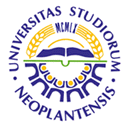 UNIVERSITY OF NOVI SADFACULTY OF AGRICULTURE 21000 NOVI SAD, TRG DOSITEJA OBRADOVIĆA 8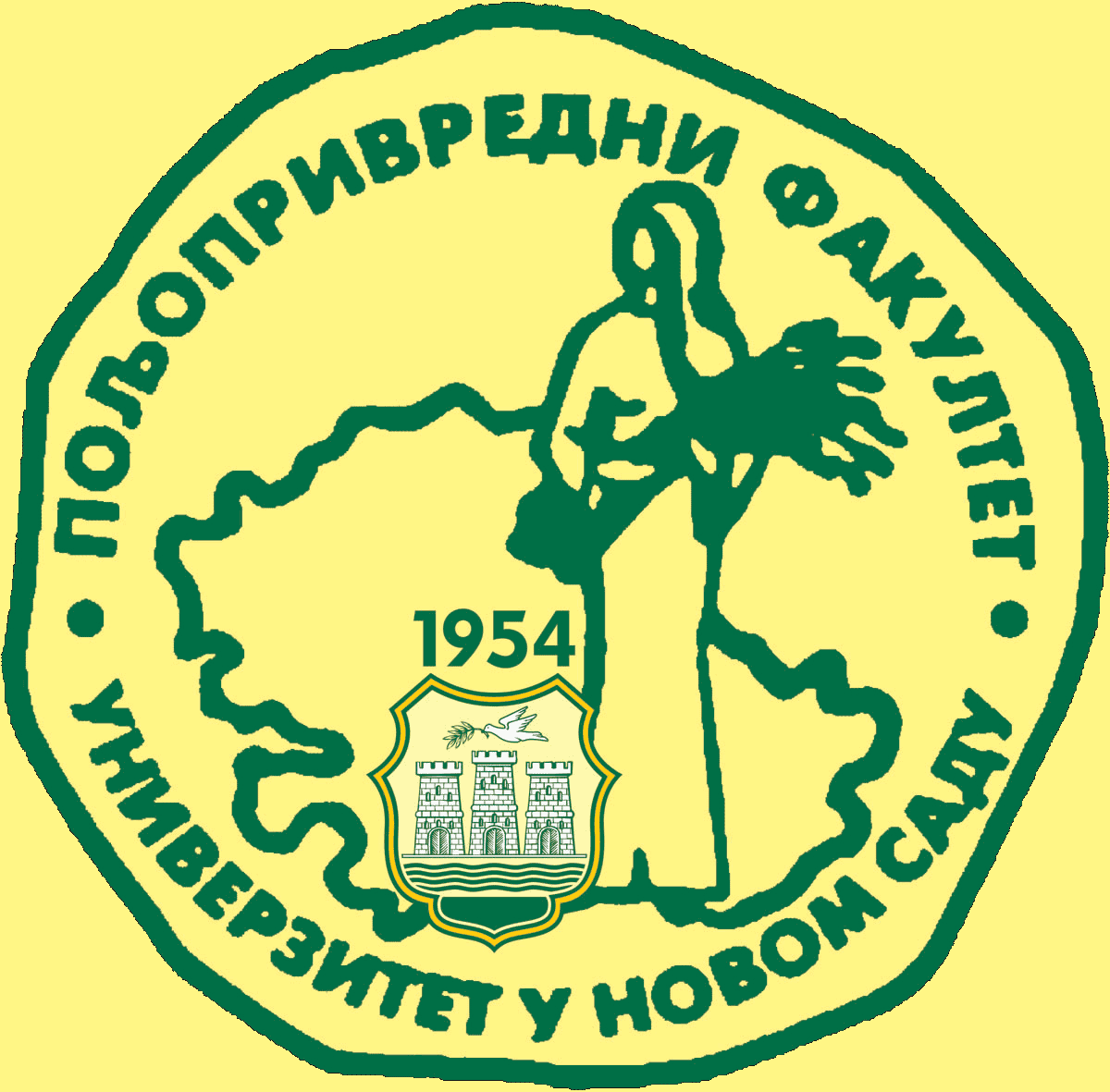 Study Programme AccreditationMASTER ACADEMIC STUDIES                               WATER MANAGEMENTTable 5.2 Course specificationTable 5.2 Course specificationTable 5.2 Course specification